Year  9/10 Food technology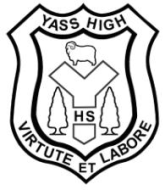 200 Hour  Scope and SequenceTermWeekContentAssessmentOne1-2Topic 1 Eat Well Live WellOutcomes:5.1.1; 5.1.2;5.2.1; 5.3.1; 5.3.2; 5.5.1; 5.5.2; 5.6.1Food safety and HygieneFood recall diary and analysisDue week 9One3-4Nutrients and their role in the bodyOne5-6Nutritional components of food/ role of fibre in the dietOne7-8Properties of foods and processing methods/functional foodsOne9-10Nutritional needs of individuals/ effects of over/under consumption of foodsTwo1-2Topic 2: Food in AustraliaOutcomes: 5.3.2; 5.5.1; 5.5.2; 5.6.1Native Australian foods/ Early European influences on food in AustraliaMulticultural influences on foodEvolution of Australian cuisine/ role of technology in development of Australian cuisineInfluences on food selection for individuals and societyFactors affecting current consumption and resulting health on society and communitiesResearch and report on the use of Australian native foods in modern Australian cuisineDue week 7Two3-4Topic 2: Food in AustraliaOutcomes: 5.3.2; 5.5.1; 5.5.2; 5.6.1Native Australian foods/ Early European influences on food in AustraliaMulticultural influences on foodEvolution of Australian cuisine/ role of technology in development of Australian cuisineInfluences on food selection for individuals and societyFactors affecting current consumption and resulting health on society and communitiesResearch and report on the use of Australian native foods in modern Australian cuisineDue week 7Two5-6Topic 2: Food in AustraliaOutcomes: 5.3.2; 5.5.1; 5.5.2; 5.6.1Native Australian foods/ Early European influences on food in AustraliaMulticultural influences on foodEvolution of Australian cuisine/ role of technology in development of Australian cuisineInfluences on food selection for individuals and societyFactors affecting current consumption and resulting health on society and communitiesResearch and report on the use of Australian native foods in modern Australian cuisineDue week 7Two7-8Topic 2: Food in AustraliaOutcomes: 5.3.2; 5.5.1; 5.5.2; 5.6.1Native Australian foods/ Early European influences on food in AustraliaMulticultural influences on foodEvolution of Australian cuisine/ role of technology in development of Australian cuisineInfluences on food selection for individuals and societyFactors affecting current consumption and resulting health on society and communitiesResearch and report on the use of Australian native foods in modern Australian cuisineDue week 7Two9-10Topic 2: Food in AustraliaOutcomes: 5.3.2; 5.5.1; 5.5.2; 5.6.1Native Australian foods/ Early European influences on food in AustraliaMulticultural influences on foodEvolution of Australian cuisine/ role of technology in development of Australian cuisineInfluences on food selection for individuals and societyFactors affecting current consumption and resulting health on society and communitiesResearch and report on the use of Australian native foods in modern Australian cuisineDue week 7Three1-2Topic 3: Food EquityOutcomes: 5.1.1; 5.3.1; 5.4.1; 5.5.1; 5.6.1; 5.6.2Causes of food equity/inequity3rd world country research and report on food security and humanitarian issues. Due week 2 term 4Three3-4Safe equitable water access/nutritional value of water in the dietThree5-6Availability of safe and nutritious food/ financial means to provide foodThree7-8Groups who may experience food inequityThree9-10Influences on food availabilityFour1-2Physical and social cost of malnutritionDevelopmental aidFood equity task due week 2 this termFour3-4Physical and social cost of malnutritionDevelopmental aidFood equity task due week 2 this termFour5-6Physical and social cost of malnutritionDevelopmental aidFood equity task due week 2 this termFour7-8Physical and social cost of malnutritionDevelopmental aidFood equity task due week 2 this termFour9-10Physical and social cost of malnutritionDevelopmental aidFood equity task due week 2 this term